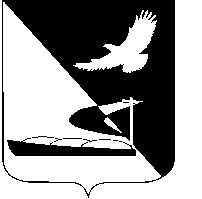 АДМИНИСТРАЦИЯ МУНИЦИПАЛЬНОГО ОБРАЗОВАНИЯ«АХТУБИНСКИЙ РАЙОН»ПОСТАНОВЛЕНИЕ11.12.2014      					                                           № 1890О внесении изменений в Порядок уведомления представителя нанимателя (работодателя) о фактах обращения в целях склонения муниципального служащего к совершению коррупционных правонарушений, утвержденный постановлением администрации МО «Ахтубинский район» от 31.07.2009                   №  1010	В связи с произошедшими кадровыми изменениями, администрация МО «Ахтубинский район»ПОСТАНОВЛЯЕТ:1. Внести следующие изменения в Порядок уведомления представителя нанимателя (работодателя) о фактах обращения в целях склонения муниципального служащего к совершению коррупционных правонарушений, утвержденный постановлением администрации МО «Ахтубинский район» от 31.07.2009 №  1010:1.1. Пункт 4 Порядка изложить в следующей редакции:«4. Представитель нанимателя (работодатель), которому поступило уведомление муниципального служащего, обязан незамедлительно передать его главному специалисту по взаимодействию с силовыми структурами для регистрации и последующего реагирования в установленном порядке.».1.2. В пункте 7 Порядка слова «руководителем аппарата» заменить словами «главным специалистом по взаимодействию с силовыми структурами».2. Отделу информатизации и компьютерного обслуживания администрации МО «Ахтубинский район» (Короткий В.В.) обеспечить размещение настоящего постановления в сети Интернет на официальном сайте администрации МО «Ахтубинский район» в разделе «Документы» подраздел «Документы Администрации» подраздел  «Официальные документы».3. Отделу контроля и обработки информации администрации МО «Ахтубинский район» (Свиридова Л.В.) представить информацию в газету «Ахтубинская правда» о размещении настоящего постановления в сети Интернет на официальном сайте администрации МО «Ахтубинский район» в разделе «Документы» подраздел «Документы Администрации» подраздел  «Официальные документы». 	Глава муниципального образования                                               В.А. Ведищев